ΘΕΜΑ:  « ΤΕΤΡΑΗΜΕΡΗ ΕΚΔΡΟΜΗ ΣΤΗ ΠΕΛΟΠΟΝΝΗΣΟ »Πρόσκληση εκδήλωσης ενδιαφέροντος - κατάθεση οικονομικής προσφοράς για 4ήμερη εκδρομή στη Πελοπόννησο.Στοιχεία εκδρομήςΤόπος: ΓΑΛΑΞΙΔΙ –ΝΑΥΠΑΚΤΟΣ- ΜΥΚΗΝΕΣ – ΕΠΙΔΑΥΡΟΣ – ΝΑΥΠΛΙΟ- ΠΑΤΡΑ- ΙΩΑΝΝΙΝΑ - ΜΕΤΣΟΒΟΧρόνος: 03/05/2018 έως και 06/05/2018 Διάρκεια: - Τέσσερις (4) ημέρεςΣυμμετέχοντες:  105 μαθητές – 6 συνοδοί καθηγητές Μέσον: Οδικώς1η ημέραΑναχώρηση στις 03/05/2018 από Θεσσαλονίκη  προς Γαλαξίδι και Ναύπακτο. Ξενάγηση και διανυκτέρευση στην Πάτρα.2η ημέρα  : Ξενάγηση στις Μυκήνες  - Ναύπλιο στο Παλαμήδι και  στο αρχαίο θέατρο της Επιδαύρου. Η ξενάγηση να γίνει από ξεναγό. Διανυκτέρευση στο Ναύπλιο.3η ημέρα  : Ξενάγηση στην Πάτρα και στο  Αχαΐα Κλάους. Διανυκτέρευση στην Πάτρα.4η ημέρα  : Επιστροφή από Ιωάννινα- Μέτσοβο.Απαραίτητη όροιξενοδοχεία διαμονής να είναι τουλάχιστον 4* , να αναφέρεται το όνομα και η κατηγορία τους και να παρέχουν ημιδιατροφή.Τα δωμάτια για τους μαθητές να είναι  τρίκλινα  ή και τετράκλινα να βρίσκονται στον ίδιο όροφο. Για τους συνοδούς καθηγητές 6 μονόκλινα Τα λεωφορεία που θα χρησιμοποιηθούν να πληρούν τις προδιαγραφές ασφαλούς μετακίνησης των μαθητών σύμφωνα με την κείμενη σχετική νομοθεσία και να μην είναι διώροφα.Να διατίθεται έμπειρος και επίσημος ξεναγός (για  το Ναύπλιο- Παλαμήδι- θέατρο Επιδαύρου - Μυκήνες) και έμπειρος αρχηγός-συνοδός του ταξιδιωτικού γραφείου.Να παρέχετε Ασφάλιση Ευθύνης Διοργανωτή, σύμφωνα με την κείμενη νομοθεσία.Να δοθεί η τελική συνολική τιμή του ταξιδιού και η τιμή κατ’ άτομο στην οποία θα περιλαμβάνονται ο Φ.Π.Α. και όλοι οι απαιτούμενοι κατά περίπτωση φόροι. Σε περίπτωση που στα ξενοδοχεία πληρώνουμε φόρους δημοτικούς να είναι μέσα στη συνολική προσφορά.Η κατάθεση της προσφοράς θα πρέπει να συνοδεύεται απαραίτητα και με υπεύθυνη δήλωση ότι το ταξιδιωτικό γραφείο διαθέτει ειδικό σήμα λειτουργίας, το οποίο βρίσκεται σε ισχύ.Λόγω της οικονομικής κρίσης καλό θα ήταν να διατεθούν και κάποια free εισιτήρια.Οι οικονομικές προσφορές θα πρέπει:Να προσφέρουν τιμή ανά μαθητή, καθώς και συνολική τιμή της εκδρομής (με ΦΠΑ)Να κατατεθούν σε κλειστούς φακέλους στο Γραφείο της Διεύθυνσης του 6ου Γυμνασίου Εύοσμου.Να συνοδεύονται από υπεύθυνη δήλωση ότι το πρακτορείο διαθέτει ειδικό σήμα λειτουργίας σε ισχύ.ΚΑΤΑΛΗΚΤΙΚΗ ΗΜΕΡΟΜΗΝΙΑ ΚΑΤΑΘΕΣΗΣ ΠΡΟΣΦΟΡΩΝ: Τετάρτη 24-1-2018, ΩΡΑ 12:00                                                                                             								       Ο Διευθυντής                                                                                     											Νικολαΐδης Σωτήριος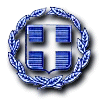 ΕΛΛΗΝΙΚΗ ΔΗΜΟΚΡΑΤΙΑΥΠΟΥΡΓΕΙΟ ΠΑΙΔΕΙΑΣ, ΕΡΕΥΝΑΣ ΚΑΙ ΘΡΗΣΚΕΥΜΑΤΩΝ ΠΕΡΙΦΕΡΕΙΑΚΗ ΔΙΕΥΘΥΝΣΗΠΡΩΤ/ΘΜΙΑΣ & ΔΕΥΤ/ΘΜΙΑΣ ΕΚΠ/ΣΗΣΚΕΝΤΡΙΚΗΣ ΜΑΚΕΔΟΝΙΑΣΔΙΕΥΘΥΝΣΗ ΔΕΥΤΕΡΟΒΑΘΜΙΑΣ ΕΚΠ/ΣΗΣ ΔΥΤΙΚΗΣ ΘΕΣΣΑΛΟΝΙΚΗΣ6ο Γυμνάσιο ΕυόσμουΤαχ. Δ/νση: Παπάγου 45 και ΘεοδώραςΤαχ. Κώδ.  : 56224Τηλέφωνο  : 2310 587093FAX : 2311821592                                                                              Πληροφορίες: Νικολαΐδης ΣωτήριοςΓια ανάρτηση στην ιστοσελίδαΕύοσμος, 17/01/2018Αρ. Πρωτ.: 24Προς:   Διεύθυνση Δ/θμιας Εκπ/σης  Δυτικής Θεσσαλονίκης